X МЕЖВУЗОВСКАЯ СТУДЕНЧЕСКАЯ НАУЧНО-ПРАКТИЧЕСКАЯ КОНФЕРЕНЦИЯ «ВОПРОСЫ ГЕРМАНСКОЙФИЛОЛОГИИ И МЕТОДИКИ ОБУЧЕНИЯ ИНОСТРАННЫМ ЯЗЫКАМ» 24 апреля 2015 года на факультете иностранных языков состоялась юбилейная межвузовская студенческая научно-практическая конференция «Вопросы германской филологии и методики обучения иностранным языкам».В работе конференции принимали участие студенты из вузов Минска (БГУ, МГЛУ, ВА РБ), Гродно, Гомеля, Витебска, Барановичей. Наш университет был представлен студентами факультета иностранных языков, физико-математического, психолого-педагогического и филологического факультетов.На пленарном заседании, как и в предыдущие годы, мы были рады приветствовать выпускников факультета иностранных языков, чьи научные исследования подтвердили свой высокий уровень на Республиканском конкурсе научных работ. Темы прозвучавших докладов отличались большим разнообразием. Так, Т.А. Терехова рассказала о функциональном аспекте языковой игры в Интернет-коммуникации, А.А. Кунцевич поделилась собственными разработками по развитию креативного мышления учащихся на уроках иностранного языка средствами игровых технологий, а Т.Н. Курбатова раскрыла способы отражения мировосприятия автора через художественный образ на примере поэзии Э. Дикинсон.Кроме этого, прозвучал доклад студентки факультета иностранных языков М. Коцени, которая исследует способы развития критического мышления учащихся на уроках немецкого языка.В ходе секционных заседаний обсуждались актуальные проблемы лингводидактики, современных методов обучения иностранным языкам, интерпретации художественного текста и литературоведения, лингвистики и межкультурной коммуникации. Благодаря хорошему оснащению факультета иностранных языков современными средствами мультимедиа, все желающие смогли  представить мультимедийные презентации по результатам своих исследований.В каждой секции были определены лучшие, самые содержательные и яркие, выступления, авторы которых были награждены дипломами. Стоит отметить, что среди награжденных были как иногородние участники (А. Иванов), так и студенты нашего университета (О. Пролеско, О.Гельд, П. Тикунова, Е. Кузьмич, А. Канцедалова, Е. Мацулевич, Д. Хвагина, Е. Мелеховец, Е. Пальчук (ФИЯ), К. Мирончик (ФМФ), Н. Сиротюк, Т. Пушило, О. Бердник (ППФ)). Во время научно-методологического семинара «Пути и средства совершенствования организации научно-педагогического исследования», проходившего в рамках конференции, старший преподаватель кафедры немецкой филологии А.П. Сацук рассказал о теоретических основах и практических приемах написания научной работы. Все участники отметили доброжелательную рабочую атмосферу конференции, а также опыт научных выступлений и дискуссий, приобретаемый на подобных мероприятиях. 	П. Тикунова,председатель СНО факультета иностранных языков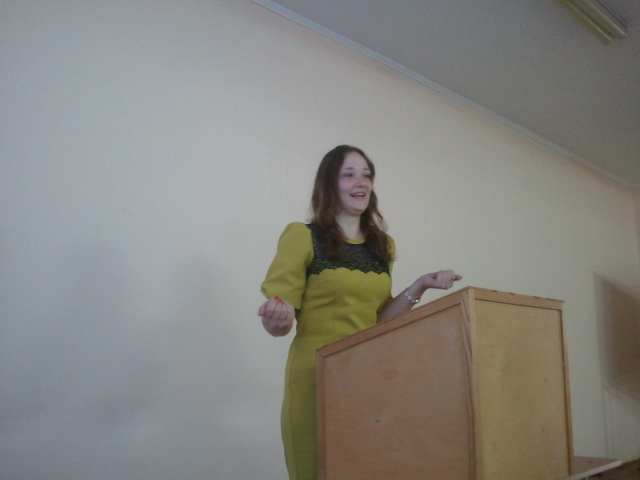 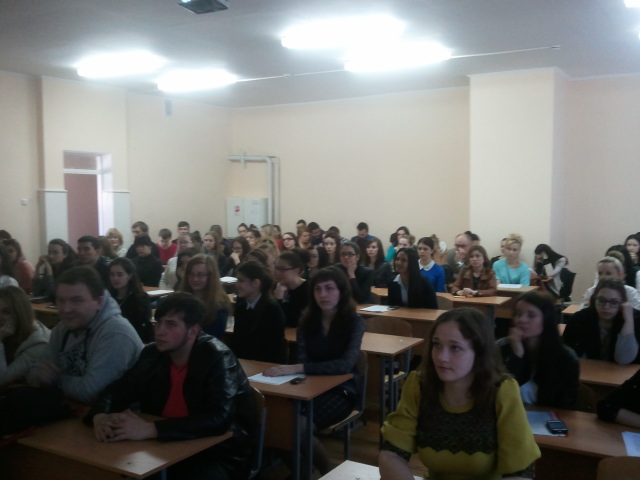 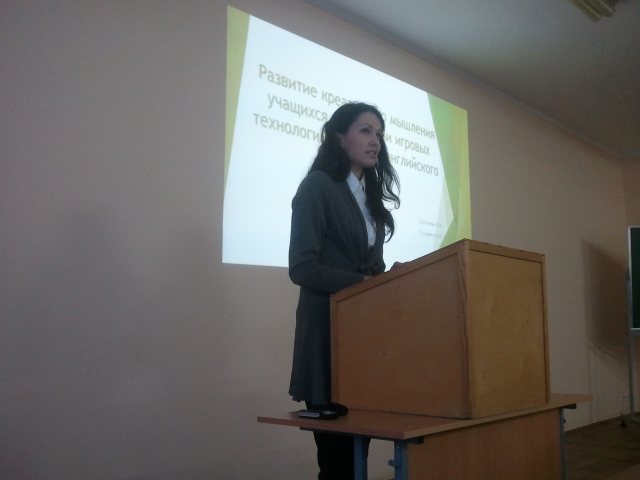 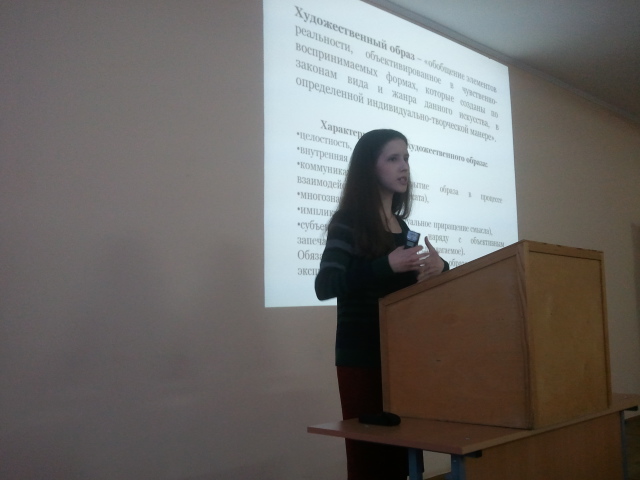 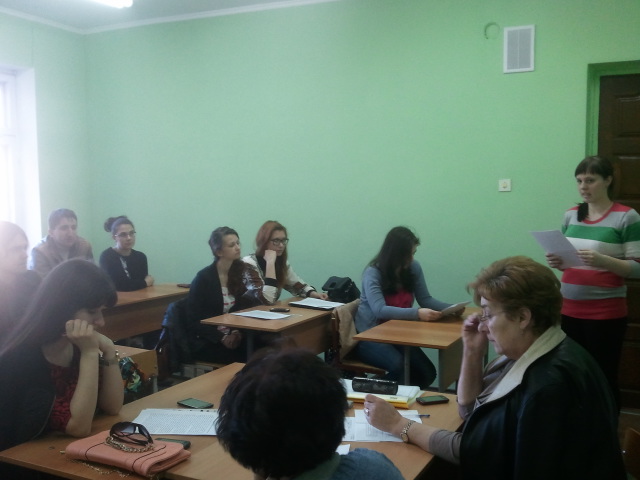 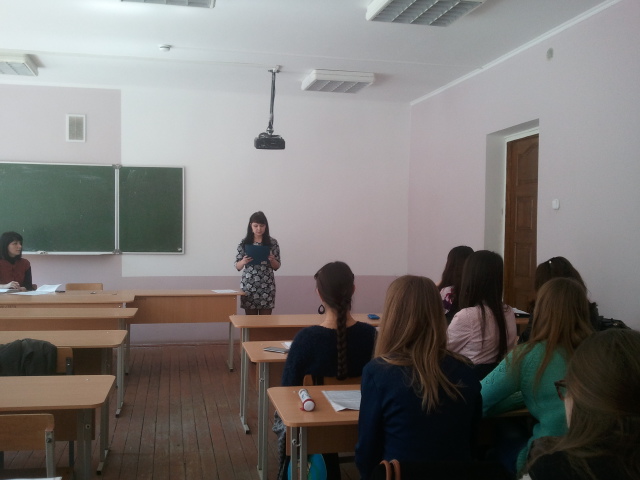 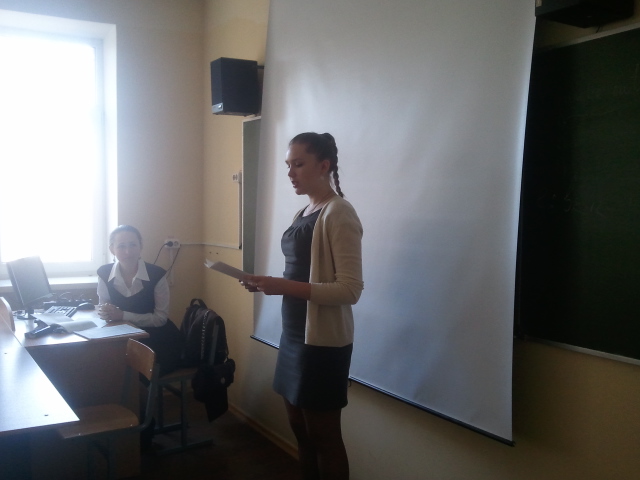 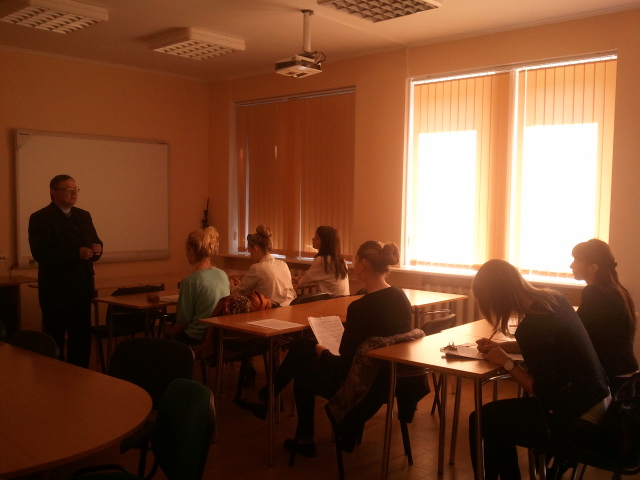 